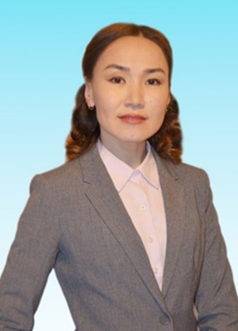 Рожина Туяра Ивановнатренер - преподаватель по легкой атлетикемуниципального бюджетного учреждения дополнительного образования «Вилюйская детско-юношеская спортивная школа имени В.Г. Румянцева»муниципального района «Вилюйский улус (район)» Республики Саха (Якутия)Вилюйск - 2022Раздел I. Общие сведения о педагогеФ.И.О.: Рожина Туяра ИвановнаДата рождения:13 января 1980 годаОбразование:- г. Якутск, ЯГСХА полученная специальность: «Агрономия», квалификация по диплому: Ученый-агроном, Диплом ДВС №1769075 рег. номер1860, выдан 6 июня 2003г.; - г. Якутск, АОУ РС(Я) ДПО «Институт развития образования и повышения квалификации имени С.Н. Донского-II» полученная специальность: «Менеджмент в образовании», квалификация по диплому: Менеджер, диплом ПП №0017327 рег.номер 2422, выдан 14 октября 2015г.; - г. Якутск, ФГАОУ ВПО «Северо-Восточный федеральный университет им. М.К. Аммосова», полученная специальность: «Физическая культура. Безопасность жизнедеятельности», квалификация по диплому в сфере: образования, физической культуры и спорта, диплом 27 018181рег.номер 2417, выдан 15 ноября 2016г.Общий трудовой стаж: 16 лет.Педагогический стаж: 11 лет.Стаж работы тренерской деятельности в Муниципальном бюджетном учреждении дополнительного образования «Вилюйская детско-юношеская спортивная школа имени В.Г. Румянцева»: 11 лет. Повышение квалификацииРаздел II. Результаты педагогической деятельностиДостижения учащихсяМониторинг сдачи контрольных нормативов по легкой атлетикена 2020-2021 учебный годТренер-преподаватель: Рожина Туяра ИвановнаГруппа: начально-подготовительная и тренировочнаяРаздел III. Научно – методическая деятельностьПроведение мастер-классов, семинаровУчастие в семинарах, НПК, мастер-классахПубликацииhttps://znanio.ru/  Статья «Легкая атлетика один из передовых видов спорта в Вилюйском районе Республики Саха (Якутия)» - свидетельство, 2022 г.;https://infourok.ru/ Статья: «Тренерская деятельность Рожиной Т.И. в Вилюйском районе Республики Саха (Якутия)» – свидетельство,  2022 г.;Раздел IV. Организация и проведение мероприятийРаздел V. Личные достижения, награды, поощренияБлагодарственные письма:- МКУ «ВУУО», за активное участие в качестве жюри и помощь в организации проведения улусной военно-спортивной игры «Снежный барс – 2019», февраль 2019г.; - МКУ «ВУУО», за высокий уровень организации проведения спортивных мероприятий в рамках республиканского Ысыаха, посвященного 385-летию основания города Вилюйска и 120-летию со дня рождения С.М. Аржакова, июнь 2019г.;- Благодарственное письмо за достижения в сфере спорта от МКУ «Вилюйское управление образованием» начальник Н.М. Семенова 2019г.- Благодарственное письмо коллективу в номинации «Инициатива» МО «Город Вилюйск» глава Н.В. Афанасьев 2019г.- Общественная палата РС(Я), общественному наблюдателю УИК «За активную жизненную позицию и участие в общественном контроле за процессом общероссийского голосования по вопросу одобрения изменений в Конституцию РФ», июль 2020г.;- Благодарственное письмо тренеру по легкой атлетике за вклад в подготовку спортсменов от главы МР «Вилюйский улус(район)» С.Н. Винокуров, июль 2021 год.- Благодарственное письмо за вклад в физическое развитие подрастающего поколения Вилюйского района, воспитание и результативную подготовку юных спортсменов от МКУ «Вилюйское управление образованием» начальник Н.М. Семенова, июль 2021г.Грамоты:- Грамота Администрации МО «Город Вилюйск» МБУ «УФКиС» члену команды ДЮСШ занявшей 1 место в соревновании по лыжной эстафете, 01.04.2018г.;- Грамота МР «Усть-Алданский улус(район)», МР «Вилюйский улус(район), МБОУ «Соттинская СОШ» МР «Усть-Алданский улус(район)» тренеру за лучший показатель воспитанника, 06.04.2018г.;- Грамота Администрации МО «Город Вилюйск» МБУ «УФКиС» МБУ ДО «ДЮСШ №3» члену сборной команды ДЮСШ за 3 место, 09.05.2018г.;- Грамота Администрации МО «Город Вилюйск» МБУ «УФКиС» «За профессиональную организацию и проведение соревнований», декабрь 2018г.;- Грамота МКУ «Спорткомитет» открытые улусные соревнования по лыжным гонкам «Лыжня России 2019» заняла 1 место среди женщин 35-50 лет, на дистанции 1 км., 06.04.2019г.;- Благодарственное письмо Министерства по ФКиС РС(Я), ГБУ «РЦНВС им. Василия Манчаары» «За активное участие в организации и проведении Республиканского турнира по якутским прыжкам на призы мастеров Вилюйского улуса, 28-30.03.2019г.;- Грамота МКУ «ВУУО», в связи с профессиональным праздником – «С Днем Тренера», октябрь 2019г.;- Грамота администрации МО «Город Вилюйск» МБУ «УФКиС», за активное участие в организации спортивных мероприятий г. Вилюйск, в связи с празднованием Дня Учителя и 385-летием г. Вилюйск, октябрь 2019г.;- Диплом победителя в номинации «Лучший руководитель 2020 года среди детско-юношеских спортивных школ» от начальника МКУ «ВУУО» Н.М. Семенова.Почетные грамоты:-  Почетная грамота МКУ «Комитет по ФКиС» «За личный вклад в развитии ФКиС в Вилюйском улусе», октябрь 2018г.;- Почетная грамота МКУ «Отдел по СиМП» МР «Вилюйский улус(район)» с Днем тренера, октябрь 2019г.;- Почетная грамота МКУ «Комитет по ФКиС», «За многолетний добросовестный труд и вклад в развитие ФКиС Вилюйском улусе», октябрь 2019г.;- Почетная грамота за плодотворный труд в сфере ФКиС Вилюйского улуса с Днем Тренера от главы МР «Вилюйский улус(район)» С.Н. Винокурова, октябрь 2019г.- Почетная грамота за многолетний и добросовестный труд, за вклад в дело воспитания подрастающего поколения в связи с празднованием дня Учителя от главы МО «Город Вилюйск» Н.В. Афанасьев, октябрь 2021г.Нагрудные знаки:- Удостоверение № 86 награждена нагрудным юбилейным знаком «380 лет города Вилюйск» от 26.12.2014г.;- Удостоверение № 257 награждена юбилейным знаком «ХХ Спартакиады по национальным видам спорта «Игры Манчаары» от 24.08.2017г.;- Удостоверение № 849 награждена знаком Отличник ФКиС РС(Я) от 29.11.2018г.;- Удостоверение № АЕ 101710 награждена золотым знаком отличия ВФ-СК «ГТиО» 8 ступени от 29.04.2020г.;- Удостоверение № 29 награждена знаком «За вклад в развитие ФКиС Вилюйского улуса», от 10 марта 2021г.;- Удостоверение №4 награждена знаком: «За продвижение ВФСК ГТО» от 12.04.2022 г.Наименование курсовНомер документа (удостоверения)Количество часовДатаМОиН РФ, ФГАОУ ВО «С-В ФУ имени М.К. Аммосова», «Первая помощь при неотложных состояниях у детей», г.ЯкутскУдостоверение о повышении квалификации,регистрационный номер 625016 ч.с 23.01. по 26.01.2018г.МО РС (Я), АОУ РС(Я), ДПО «ИРОиПК имени С.Н. Донского-II», по доп. профессиональной программе «Основные направления учебно-методической деятельности ДЮСШ», г.ЯкутскУдостоверение о повышении квалификации, регистрационный     № 14161807340 ч.с 08.10. по 12.10.2018г.АНО ДПО «ЦИРО», фундаментальные курсы для учителей ФК и тренеров-преподавателей ДЮСШ,         г. ЯкутскУдостоверение о повышении квалификации, регистрационный     № 1420452144ч.30.03.2020г.АНО ДПО «ИДПОиПК», повышение квалификации по программе «Организация образовательной деятельности детей с ОВЗ в условиях реализации ФГОС», г. ЯкутскУдостоверение о повышении квалификации, регистрационный     серия 20ПК № 0000742172ч.с 03.06. по 17.06.2021г.№НаименованиеДата проведенияФИ учащихсяМестоРеспубликанский уровеньРеспубликанский уровеньРеспубликанский уровеньРеспубликанский уровеньРеспубликанский уровень1.Личное первенство РС(Я) по легкой атлетике среди учащихся 2003-2004г.р., г.Якутск02-03.02.2018г.Данилова Валентина800м-1 место1.Личное первенство РС(Я) по легкой атлетике среди учащихся 2003-2004г.р., г.Якутск02-03.02.2018г.Данилова Валентина1500м-2 место2.Республиканские соревнования по л.а на призы председателя Федерации легкой атлетики РС(Я) М.Ю. Плетнера, г.Якутск10-11.03.2018г.Данилова Сардаана600м-2 место3.Республиканские соревнования по л.а «Сааскы туллуктар» памяти И.И. Иванова с. Соттинцы06.04.2018г.Данилова Валентина1000м-2 место3.Республиканские соревнования по л.а «Сааскы туллуктар» памяти И.И. Иванова с. Соттинцы06.04.2018г.Данилова Сардаана500м-1 место 4.Открытое первенство по легкой атлетике МБУ ДО «ДЮСШ-4» г. Якутска01.06.2018г.Данилова Сардаана600м-1 место4.Открытое первенство по легкой атлетике МБУ ДО «ДЮСШ-4» г. Якутска01.06.2018г.Николаев Николай600м-2 место5.Первенство РС(Я) по легкой атлетике среди девушек и юношей 2001г.р. и младше27-28.06.2018г.Данилова Валентина800м-1 место5.Первенство РС(Я) по легкой атлетике среди девушек и юношей 2001г.р. и младше27-28.06.2018г.Данилова Валентина1500м-2 место6.Региональное соревнование по кроссу, посвященного памяти А.Н. Яковлева с. Кемпендяй Сунтарский улус24-25.08.2018г.Данилова Валентина1000м-1 место6.Региональное соревнование по кроссу, посвященного памяти А.Н. Яковлева с. Кемпендяй Сунтарский улус24-25.08.2018г.Данилова Сардаана1000м-1 место6.Региональное соревнование по кроссу, посвященного памяти А.Н. Яковлева с. Кемпендяй Сунтарский улус24-25.08.2018г.Николаев Николай1000м-2 место7.Открытое первенство по легкой атлетике МБУ ДО «ДЮСШ №1» г. Якутска среди учащихся06.-07.11.2018г.Данилова Валентина600м-1место7.Открытое первенство по легкой атлетике МБУ ДО «ДЮСШ №1» г. Якутска среди учащихся06.-07.11.2018г.Данилова Валентина300м-2 место7.Открытое первенство по легкой атлетике МБУ ДО «ДЮСШ №1» г. Якутска среди учащихся06.-07.11.2018г.Данилова Валентинаэстафета-1 место7.Открытое первенство по легкой атлетике МБУ ДО «ДЮСШ №1» г. Якутска среди учащихся06.-07.11.2018г.Данилова Сардаана600м-2 место7.Открытое первенство по легкой атлетике МБУ ДО «ДЮСШ №1» г. Якутска среди учащихся06.-07.11.2018г.Данилова Сардаана300м-1 место7.Открытое первенство по легкой атлетике МБУ ДО «ДЮСШ №1» г. Якутска среди учащихся06.-07.11.2018г.Данилова Сардаанаэстафета-2 место7.Открытое первенство по легкой атлетике МБУ ДО «ДЮСШ №1» г. Якутска среди учащихся06.-07.11.2018г.Николаев Николайэстафета-2 место7.Открытое первенство по легкой атлетике МБУ ДО «ДЮСШ №1» г. Якутска среди учащихся06.-07.11.2018г.Наумов Андрейэстафета-2 место8.Личное Первенство РС (Я) по легкой атлетике в помещении среди учащихся 2004-2005 г.р., 2006-2007г.р. г.Якутск16-18.01.2019г.Данилова Валентина400м-2 место8.Личное Первенство РС (Я) по легкой атлетике в помещении среди учащихся 2004-2005 г.р., 2006-2007г.р. г.Якутск16-18.01.2019г.Данилова Валентина800м-1 место9.Республиканский весенний легкоатлетический пробег на призы Н.Н. Матчитова, с. Елечей, Мегино-Кангаласский район30-31.03.2019г.Данилова Сардаана800м-1 место9.Республиканский весенний легкоатлетический пробег на призы Н.Н. Матчитова, с. Елечей, Мегино-Кангаласский район30-31.03.2019г.Данилова Валентина1500м-2 место10.Открытый Чемпионат СВФУ им. М.К. Аммосова по легкой атлетикег.Якутск17-18.03.2019г.Данилова Валентина400м-3 место11.Первенство РС(Я) по легкой атлетике среди учащихся 2002 г.р. и младше, г.Якутск13-14.06.2019г.Данилова Валентина800м-2 место12.VII Спортивные игры народов РС(Я) по легкой атлетике, среди учащихся 2002 г.р. и младше, с.Амга Амгинский улус02-08.07.2019 г.Данилова Валентина800м-2 место12.VII Спортивные игры народов РС(Я) по легкой атлетике, среди учащихся 2002 г.р. и младше, с.Амга Амгинский улус02-08.07.2019 г.Данилова Валентина1500м-3 место13.Республиканский осенний лично-командный легкоатлетический кросс и эстафета,г.Якутск12-13.08.2019 г.Данилова Валентина1000м-1 место13.Республиканский осенний лично-командный легкоатлетический кросс и эстафета,г.Якутск12-13.08.2019 г.Николаев Николай1000м-3 место14.Открытое Первенство МБУ ДО ДЮСШ №1 г. Якутска  среди учащихся 2004-2005 г.р., 2006-2007 г.р., 2008-2009 г.р. по легкой атлетике, г.Якутск01-03.11.2019г.Данилова Валентина600м-1 место14.Открытое Первенство МБУ ДО ДЮСШ №1 г. Якутска  среди учащихся 2004-2005 г.р., 2006-2007 г.р., 2008-2009 г.р. по легкой атлетике, г.Якутск01-03.11.2019г.Данилова Валентина400м-1 место15.Открытый Чемпионат и Первенство города Якутска13-15.12.2019г.Данилова Валентина400м-2 место15.Открытый Чемпионат и Первенство города Якутска13-15.12.2019г.Данилова Валентина800м-1 место16.Региональное соревнование по легкой атлетике Верхневилюйского улуса 08.02.2020г.Данилова Валентина300м-1 место + см.эстафета16.Региональное соревнование по легкой атлетике Верхневилюйского улуса 08.02.2020г.Данилова Сардаана300м-2 место16.Региональное соревнование по легкой атлетике Верхневилюйского улуса 08.02.2020г.Федоров Семен300м-1 место +см.эстафета16.Региональное соревнование по легкой атлетике Верхневилюйского улуса 08.02.2020г.Николаев Николай600м-1 место +см.эстафета16.Региональное соревнование по легкой атлетике Верхневилюйского улуса 08.02.2020г.Наумов Андрей1500м-2 место16.Региональное соревнование по легкой атлетике Верхневилюйского улуса 08.02.2020г.Рожина Кэскилээнэ1500м-2 место17.Первенство РС(Я) по легкой атлетике среди учащихся 2003-2004гг.р., 2005-2006гг.р.16-19.03.2020Данилова Валентина400м-2 место17.Первенство РС(Я) по легкой атлетике среди учащихся 2003-2004гг.р., 2005-2006гг.р.16-19.03.2020Данилова Валентина800м-2 место17.Первенство РС(Я) по легкой атлетике среди учащихся 2003-2004гг.р., 2005-2006гг.р.16-19.03.2020Николаев Николай800м-1 место17.Первенство РС(Я) по легкой атлетике среди учащихся 2003-2004гг.р., 2005-2006гг.р.16-19.03.2020Федоров Семен400м-3 место17.Первенство РС(Я) по легкой атлетике среди учащихся 2003-2004гг.р., 2005-2006гг.р.16-19.03.2020Корякин ЕвгенийТр.пр.-3 место18.Онлайн-забег «Кубок Водоканала» в категории девушки и женщины 18-34 летмарт-апрель 2020г.Данилова Валентина3000м-2место19.Дистанционные республиканские соревнования ко Дню физкультурника (в формате онлайн) среди девушек 2003-2004г.р. с.Сунтаравгуст-сентябрь 2020г.Данилова ВалентинаПо сумме двоеборья-3место20.Первенство РС(Я) в помещении по легкой атлетике среди девушек и юношей 2004-2005-2006г.р., г.Якутск20-21.02.2021г.Данилова Валентина400м-1место20.Первенство РС(Я) в помещении по легкой атлетике среди девушек и юношей 2004-2005-2006г.р., г.Якутск20-21.02.2021г.Данилова Валентина800м-3место21.III Якутская марафон-эстафета18.09.2021г.Данилова Валентинаобщекомандное 3 место22.Зимний чемпионат РС(Я) по легкой атлетике в помещении среди мужчин и женщин, г.Якутск27-28.02.2022г.Данилова Валентина400м-3 место22.Зимний чемпионат РС(Я) по легкой атлетике в помещении среди мужчин и женщин, г.Якутск27-28.02.2022г.Данилова Валентина800м-2место22.Зимний чемпионат РС(Я) по легкой атлетике в помещении среди мужчин и женщин, г.Якутск27-28.02.2022г.Данилова Валентинаэстафета-3место22.Зимний чемпионат РС(Я) по легкой атлетике в помещении среди мужчин и женщин, г.Якутск27-28.02.2022г.Попова Зояэстафета-3место23.Первенство РС(Я) в помещении по легкой атлетике среди девушек и юношей 2007-2008, 2005-2006г.р., г.Якутск09-11.03.2022г.Рожина Кэскилээнэ-Мария60м с барьерами-3 местоДальневосточного федерального округаДальневосточного федерального округаДальневосточного федерального округаДальневосточного федерального округаДальневосточного федерального округа1.Чемпионат и Первенство ДФО по легкой атлетике среди девушек и юношей 2004-2005гг.р. г.Владивосток29-31.01.2021г.Данилова ВалентинаУчастие1.Чемпионат и Первенство ДФО по легкой атлетике среди девушек и юношей 2004-2005гг.р. г.Владивосток29-31.01.2021г.Николаев НиколайУчастиеВсероссийский уровеньВсероссийский уровеньВсероссийский уровеньВсероссийский уровеньВсероссийский уровень1.Первенство России по легкой атлетике среди учащихся юношей и девушек 2003-2004г.р., 2005-2006г.р., г. Пенза02-04.03.2018г.Данилова ВалентинаУчастие1.Первенство России по легкой атлетике среди учащихся юношей и девушек 2003-2004г.р., 2005-2006г.р., г. Пенза02-04.03.2018г.Данилова СардаанаУчастие2.Открытый турнир Волгоградской области по легкой атлетике на призы олимпийской чемпионки Т. Лебедевой, г.Волгоград14-15.12.2019г.Данилова СардаанаУчастие 2.Открытый турнир Волгоградской области по легкой атлетике на призы олимпийской чемпионки Т. Лебедевой, г.Волгоград14-15.12.2019г.Федоров СеменУчастие3.Всероссийские соревнования-командное первенство ДФО среди СШ, СШОР, ДЮСШ, СДЮШОР по легкой атлетике (в помещении), г. Хабаровск02-03.12.2021г.Данилова ВалентинаУчастие4.Всероссийские соревнования по легкоатлетическому четырехборью «Шиповка юных» среди юношей и девушек 2011-2012гг.р.20-23.03.2022г.Маслов Юрий Участие 4.Всероссийские соревнования по легкоатлетическому четырехборью «Шиповка юных» среди юношей и девушек 2011-2012гг.р.20-23.03.2022г.Степанов МаратУчастие 4.Всероссийские соревнования по легкоатлетическому четырехборью «Шиповка юных» среди юношей и девушек 2011-2012гг.р.20-23.03.2022г.Степанова АэлитаУчастие Российский уровеньРоссийский уровеньРоссийский уровеньРоссийский уровеньРоссийский уровень1.Первенство России по легкой атлетике в помещении, среди U-20, U-18, Всероссийские соревнования по легкой атлетике среди девушек и юношей до 18 лет, г.Пенза28-30.01.2022г.Наумов Андрей Участие№ФИО ребенкаДата рожденияНа начало учебного годаоктябрьНа начало учебного годаоктябрьНа начало учебного годаоктябрьНа начало учебного годаоктябрь№ФИО ребенкаДата рожденияПр. в длинуПрисед на 10секСгиб. и разг-ие рукПодн. тулов. (пресс)Маслов Юрий Андреевич28.05.2011197см1130104Егорова Диана Анатольевна29.09.2010173см92158Федотова Уйгууна Васильевна21.08.2010168см101843Ионова Наина Иннокентьевна27.06.2009179см101943Степанова Аэлита Семеновна22.07.2011156см101020Степанов Марат Семенович05.10.2012184см134040Баснаева Айсаара Алексеевна21.09.2012154см111740Лебедев Данил Петрович05.09.2012147см82249Афанасьева Сайаана Прокопьевна25.05.2007188см113598Данилова Валентина Гаврильевна31.08.2004212см1250150Данилова Сардаана Гаврильевна22.02.2006182см112426Иванов Марк Геннадьевич09.03.2005228см1036262Наумов Андрей Николаевич19.10.2005240см104362Николаев Николай Николаевич12.06.2005252см103552Корякин Евгений Васильевич07.03.2005262см104450№ФИО ребенкаДата рожденияНа конец учебного годамайНа конец учебного годамайНа конец учебного годамайНа конец учебного годамай№ФИО ребенкаДата рожденияПр. в длинуПрисед на 10секСгиб. и разг-ие рукПодн. тулов. (пресс)Маслов Юрий Андреевич28.05.2011225см1252400Егорова Диана Анатольевна29.09.2010178см113063Федотова Уйгууна Васильевна21.08.2010170см102345Ионова Наина Иннокентьевна27.06.2009180см111861Степанова Аэлита Семеновна22.07.2011163см102040Степанов Марат Семенович05.10.2012178см135360Баснаева Айсаара Алексеевна21.09.2012168см122060Лебедев Данил Петрович05.09.2012154см113053Афанасьева Сайаана Прокопьевна25.05.2007186см1138100Данилова Валентина Гаврильевна31.08.2004220см1240200Данилова Сардаана Гаврильевна22.02.2006183см113047Иванов Марк Геннадьевич09.03.2005239см1245308Наумов Андрей Николаевич19.10.2005252см1150300Николаев Николай Николаевич12.06.2005258см114880Корякин Евгений Васильевич07.03.2005270см1050150Наименование УровеньДокумент ДатаМКУ «ВУУО», МБУ ДО «ДЮСШ №3 им В.В. Николаева» мастер-классы для тренеров-преподавателей и учителей ФК  г. ВилюйскУлусныйСертификат за активное участие07.02.2020г.ГАНОУ РС(Я) «РРЦ «Юные Якутяне»-РМЦДОД дизайн-сессия «Формирование нового типа мышления» в рамках августовского совещания работников образования г. ЯкутскРеспубликанскийСертификат за участие26.08.2020г.МО РС (Я) АОУ РС(Я) ДПО «ИРОиПК имени С.Н. Донского-II» семинар «Развитие детского спорта» г. ЯкутскРеспубликанскийСертификат о распространении опыта10.11.2020г.МБУ ДО «ВДЮСШ» семинар на тему «Составление учебно-тренировочной спортивной подготовки детей»Внутришкольный Сертификат о распространении опыта04.02.2022г.МКУ «Комитет по ФКиС», Федерация по якутским прыжкам Вилюйского улуса, МБУ ДО «ДЮСШ №3 им. В.В. Николаева» мастер-класс по якутским прыжкамРеспубликанский Сертификат участника20.04.2018г.МКУ «ВУУО», МБУ ДО «ВДЮСШ №1», МБУ ДО «ВДЮСШ им В.Г. Румянцева», МБУ ДО «ДЮСШ №3 им В.В. Николаева» методический семинар «Профессиональный и личностный рост педагога» г. ВилюйскУлусныйСертификат участника26.04.2018МКУ «ВУУО», МБУ ДО «ВДЮСШ №1», МБУ ДО «ВДЮСШ им В.Г. Румянцева», МБУ ДО «ДЮСШ №3 им В.В. Николаева» методический семинар «Профессиональный и личностный рост педагога» г. ВилюйскУлусныйСертификат участника22.11.2018г.КФУ ИПиО «ПМЦПКиППРО», семинар «Современные компетенции руководителя образовательных организаций» г.КазаньСертификат участника6 ч.01.12.2018г.МС РФ, МФКиС РС(Я), ФГАОУ ВО «С-В ФУ имени М.К. Аммосова» ИФКиС, Всероссийская научно-практическая конференция с международным участием «Современное состояние и тенденции развития ФКиС в условиях Северо-Востока России» в рамках проведения VII СИН РС(Я)  с. АмгаВсероссийскаяСертификат участника с 04.07. по 05.07.2019г.МКУ «ВУУО», МБУ ДО «ДЮСШ №3 им. В.В. Николаева» за активное участие в мастер-классах г.ВилюйскУлусныйСертификат07.02.2020г.ГАНОУ РС(Я) «Республиканский ресурсный центр «Юные Якутяне»-РМЦДОД дизайн-сессия «Формирование нового типа мышления» г.ЯкутскРеспубликанскийСертификат участника26.08.2020г.МС РФ, МФКиС РС(Я), СВФУ им. М.К. Аммосова ИФКиС Всероссийская научно-практическая конференция с международным участием «Современное состояние и тенденции развития ФКиС в условиях Северо-Востока России» с.АмгаСертификат участникаСертификат участника4-5.07.2019г.РУСАДА курсы дистанционного обучения «Антидоппинг», прохождение тестаСертификат подтверждениеСертификат участника за 2019г.Всероссийская федерация легкой атлетики, обучающий семинар и сдача квалификационных экзаменов для спортивных судей по легкой атлетике, г.ЯкутскВсероссийская Сертификат участника 17.10. по 18.10.2020г.МФКиС РС(Я), ГБУ РС(Я) «РЦПСР» онлайн-семинар: «Подготовка кадров и планирование тренировочного процесса», г. ЯкутскРеспубликанскийСертификат участника11.02.2021 г.МФКиС РС(Я), ГБУ РС(Я) «РЦПСР» онлайн-семинар: «Ключевые аспекты подготовки юных спортсменов»,г. ЯкутскРеспубликанскийСертификат участника25.02.2021 г.МФКиС РС(Я), ГБУ РС(Я) «РЦПСР» онлайн-семинар: «Ключевые аспекты подготовки юных спортсменов»,г. ЯкутскРеспубликанскийСертификат участника11.03.2021 г.МФКиС РС(Я), ГБУ РС(Я) «РЦПСР» онлайн-семинар: «Ключевые аспекты подготовки юных спортсменов», г. ЯкутскРеспубликанскийСертификат участника22.04.2021МС РФ, МФКиС РС(Я), спортивное мероприятие ЗАБЕГ. СПОРТ-НОРМА ТУР-21 с. БердигестяхВсероссийскаяСертификат участника07.07.2021г.Всероссийская Федерация легкой атлетики, курсы подготовки судей г.ВладивостокСертификат участникаСдан экзамен судей II уровняс 03.10. по 05.10.2021г.РУСАДА курсы дистанционного обучения «Антидоппинг», прохождение тестаСертификат подтверждениепрошла тест19.01.2022г.МФКиС РС(Я), ГБУ РС(Я) «РЦПСР» онлайн-семинар: Ключевые аспекты подготовки юных спортсменов,г. ЯкутскРеспубликанскийСертификат участника20.01.2022г.РУСАДА курсы дистанционного обучения «Антидоппинг», прохождение тестаСертификат подтверждениепрошла тест14.01.2021г.МФКиС РС(Я), ГБУ РС(Я) «РЦПСР» онлайн-семинар: Ключевые аспекты подготовки юных спортсменов,г. ЯкутскРеспубликанскийСертификат участника10.02.2022г.Дата проведения Наименование соревнований (дисциплина, вес)Уровень В качестве 17-18.01.2019г.Первенство РС(Я) в помещении по легкой атлетике, г.ЯкутскРеспубликанский Судья на финише18.03.2020г.Первенство РС(Я) в помещении по легкой атлетике, г. ЯкутскРеспубликанский Судья на стартеоктябрь 2020г.Республиканский онлайн-челлендж «Передай беговые кроссовки другу»Республиканский Организатор октябрь-декабрь 2020г.Республиканский онлайн-челлендж «Эстафетой марафонскую дистанцию» в честь победы на Московском марафоне Сардааны Трофимовой Республиканский Организатор 29-31.01.2021г.Чемпионат и Первенство ДФО по легкой атлетике в помещении, г.ВладивостокРегиональныйСудья-секретарь20-21.02.2021г.Первенство РС(Я) в помещении по легкой атлетике среди девушек и юношей 2004-2005-2006г.р., г.ЯкутскРеспубликанский Судья на финише27-28.02.2021Зимний чемпионат РС(Я) по легкой атлетике в помещении среди мужчин и женщин, г.ЯкутскРеспубликанскийСудья на старте09-11.07.2021Спартакиада по национальным видам спорта и легкой атлетике «Игры Манчаары», с. БердигестяхРеспубликанскийСудья при участниках10-11.11.2021Зимнее первенство РС(Я) по легкой атлетике в помещении среди девушек и юношей 2007-2008 г.р., г.ЯкутскРеспубликанскийЗам. судьи гл. секретаря02-03.12.2021Всероссийские соревнования-командное первенство ДФО среди СШ, СШОР, ДЮСШ, СДЮШОР по легкой атлетике (в помещении), г. ХабаровскРегиональныйСудья-секретарь28-30.01.2022Первенство России по легкой атлетике в помещении, среди U-20, U-18, г.ПензаРоссийскийСудья на финише28-30.01.2022Всероссийские соревнования по легкой атлетике среди девушек и юношей до 18 лет, г.ПензаВсероссийскийХронометрист09-11.03.2022Первенство РС(Я) в помещении по легкой атлетике среди девушек и юношей 2007-2008, 2005-2006г.р., г.ЯкутскРеспубликанский Судья на старте31.03.-01.04.2022Республиканские соревнования по легкой атлетике на призы Федерации легкой атлетики РС(Я) среди девушек и юношей 2009-2010г.р., г.ЯкутскРеспубликанский Хронометрист